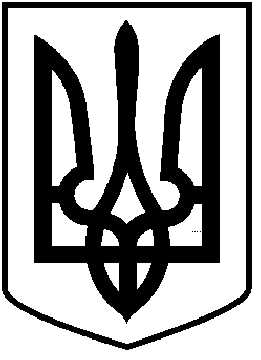                                      ЧОРТКІВСЬКА  МІСЬКА  РАДА      ТРИНАДЦЯТА СЕСІЯ ВОСЬМОГО СКЛИКАННЯ                                                           РІШЕННЯ23 квітня 2021 року 							              № 372м. ЧортківПро затвердження персонального складуМолодіжної ради при Чортківській міській радіна період 2021-2023 років З метою залучення молоді до формування молодіжної політики та соціально-культурного розвитку міста, забезпечення узгодженості дій у вирішенні питань, пов'язаних із життям молоді та її участю в усіх сферах життя суспільства, проведенням інформаційно-навчальної роботи серед молоді та консолідації молодіжного руху міста Чорткова, керуючись рішенням Чортківської  міської ради від 21 грудня 2018 року №1327 «Про утворення Молодіжної ради при Чортківській міській раді» та статтею 26 Закону України «Про місцеве самоврядування в Україні»,  міська радаВИРІШИЛА:1. Затвердити персональний склад Молодіжної ради при Чортківській міській раді  на період 2021 -2023 років згідно з додатком.2. Координацію роботи Молодіжної ради при Чортківській міській раді здійснювати заступниці міського голови з питань діяльності виконавчих органів ради Людмилі Колісник. 3. Контроль за організацією виконання цього рішення покласти на постійну комісію міської ради з питань розвитку освіти, культури, охорони здоров’я та соціальних питань.                     Міський голова                                                            Володимир ШМАТЬКО